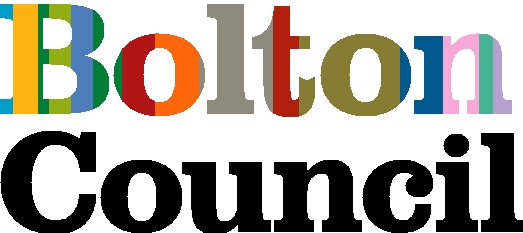 Short Term BreaksFinancial Declaration April 2024Financial DeclarationThis form should be completed by the person having the short-term break (or their financial representative) and returned to the social worker.Instruction to Social Worker:Please email completed form to the FIAT team at: fiatres@bolton.gov.uk	Charges for Short Term Breaks (up to six weeks) From 08th April 2024Under 25 years					£110.10 per week25 years to pension age			£128.90 per weekOver pension age				£188.00 per weekPlease tick all boxes that apply:I confirm I will have to pay the full cost of the service provided as I have capital over £23,250.I confirm I will pay the reduced cost (as above) of the service provided as I have capital below £23,250.I am in receipt of Universal CreditI accept it is my responsibility to advise Bolton Council if there are any changes in my circumstances that will affect the charges I have to pay and agree that Bolton Council may obtain independent proof from the appropriate organisation.I accept that not following these requirements may result in my having to pay the full cost of the service.Please note that the above amounts are subject to an income check with the Department of Work and Pensions and any stay longer than six weeks will be eligible for a full financial assessment.Name of person having the short-term breakTheir addressName of residential/nursing homePeriod of stayFromToFull weekly cost of care£ £ £ £ £ Does the person going into the short-term break have someone who helps them manage their money?YesDoes the person going into the short-term break have someone who helps them manage their money?NoIf Yes, please provide their details below:If Yes, please provide their details below:If Yes, please provide their details below:If Yes, please provide their details below:If Yes, please provide their details below:If Yes, please provide their details below:NameAddressPlease tick where you wish your bills to be sent to MyselfMy financial representativeSigned (Client)DateSigned (Financial Representative)Date